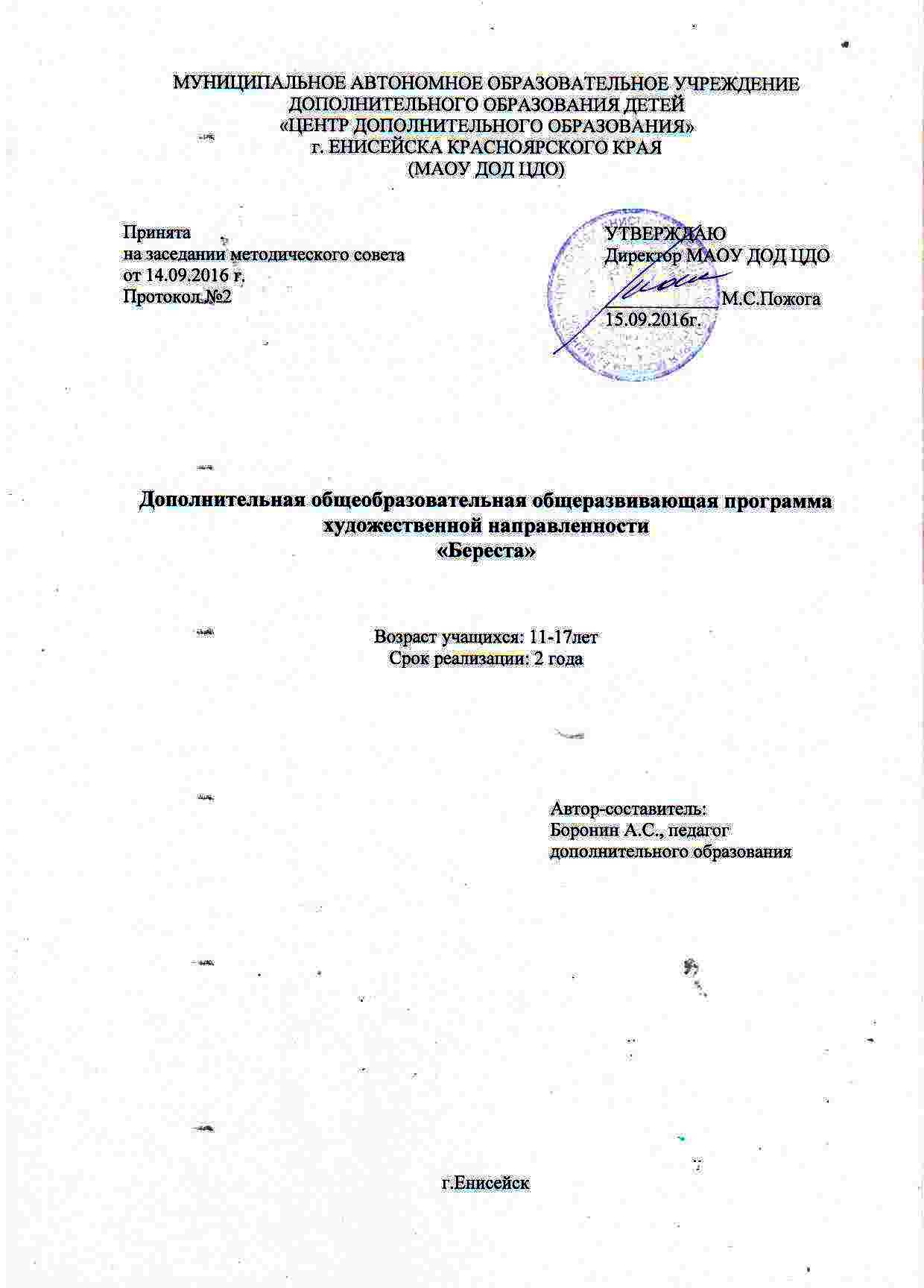 Пояснительная запискаНа протяжении всей истории человечества народное искусство было неотъемлемой частью национальной культуры. Сохраняя традицию преемственности поколений, оно влияет на формирование художественных вкусов. Основу декоративно-прикладного искусства составляет творческий ручной труд мастера. На занятиях резьбы по бересте, учащиеся учатся создавать красоту своими руками. Эти занятия не только формируют эстетический вкус ребят, знакомят их с произведениями народного искусства, но и дают им необходимые технические знания резьбы по бересте, развивают трудовые умения и навыки, при этом осуществляют психологическую, практическую подготовку к труду и выбору профессии.Резьба по бересте как вид народно-прикладного искусства имеет все возможности для индивидуального развития творческой личности и дальнейшей подготовки учащихся к трудовой деятельности и профессиональному самоопределению. 	Настоящая программа имеет художественную  направленность и рассчитана на 2 года обучения. Во время курса работы с берестой, учащиеся приобретают знания, умения и навыки резьбы по бересте, тиснения, плетения. Предлагаемый курс обучения основам берестяного дела адресован учащимся в возрасте 11-17 лет. Занятия берестяным делом способствуют развитию инициативы и творческих способностей учащихся, воспитывает эстетический вкус, усидчивость, целеустремлённость, трудолюбие, самостоятельность; юные мастера учатся создавать предметы красоты из бересты.Данная программа является модифицированной, она разработана на основе программы Порошина А.Н. Берестоплетение, тиснение и резьба по бересте: Авторская программа трудового обучения в Русской школе для 5-11 класса. Вологда: Изд-во Вологодского института развития образования, 2000г..Новизна программы. Особенность практической части содержания программы - развитие у детей умения объединить в одной работе разные приёмы работы с берестой. Это и резьба по бересте, и плетение, и тиснение.  Актуальность программы в том, что она тесно связана с современной социально-экономической жизнью и способствует развитию творческих способностей учащихся, тем самым  будут решаться такие важные государственные заказы в сфере образования, как патриотическое, нравственное, эстетическое воспитание детей.	На занятиях с берестой используя несложные инструменты, учащиеся научатся создавать предметы красоты своими руками из бересты. Организация деятельности берестяного дела основывается на следующих принципах: добровольность участия, принцип  равноправного участия школьников, принцип  занимательности и принцип самодеятельности, предполагающий по окончании курса самостоятельность учащихся в изготовлении берестяных изделий.Педагогическая целесообразность. Важными формами учебно-воспитательного процесса являются организация встреч и бесед с мастерами нашего района; проведение экскурсий в художественную школу нашего города; посещение выставок народного и декоративно-прикладного искусства.Программой заложены практические, самостоятельные и творческие работы учащихся. Успехи детей в изготовлении изделий из бересты рождают у них уверенность в своих силах, они преодолевают нерешительность, страх перед новыми видами деятельности. У них воспитывается готовность к проявлению творчества в любом виде труда.Цель программы: развитие творческих способностей ребят через приобретение специальных знаний и умений и навыков в резьбе по бересте, тиснению и плетению.Обучающие задачи:познакомить учащихся с историей берестяного дела, как вида декоративно-прикладного творчества;сформировать навыки владения различными инструментами, используемыми при резьбе по бересте, в плетении и тиснении;обучить технологическим приёмам резьбы по бересте, тиснению, плетению;научить обрабатывать бересту, изготавливать резцы, пробойники, инструменты для тиснения, совмещать различные техники работы с берестой;научить самооценке своей работы.Развивающие задачи:развивать природные задатки, творческий потенциал каждого ребенка: фантазию, наблюдательность, мышление, художественный вкус;развивать образное и пространственное мышление, память, воображение, внимание;развивать положительные эмоции и волевые качества;Воспитательные задачи:приобщить учащихся к системе культурных ценностей, отражающих богатство общечеловеческой культуры, формировать потребность в высоких культурных и духовных ценностях и их дальнейшем обогащении;воспитывать уважительное отношение между членами коллектива в совместной творческой деятельности;воспитывать усидчивость, аккуратность, активность, уважение и любовь к труду, формировать потребность учащихся к саморазвитию. развивать потребность к творческому труду, стремление преодолевать трудности, добиваться успешного достижения поставленных целей.Отличительные особенности. В группу обучения принимаются все желающие. Специального отбора не проводится. Безусловно, учесть все особенности детей при организации учебной деятельности трудно. Но ориентироваться педагогу и учитывать, что в учебной группе присутствуют дети с самыми разными, часто противоположными физиологическими, психическими и психологическими характеристиками, необходимо. Содержание трудового обучения направлено на работы, связанные с резьбой по бересте, тиснением и плетением из бересты. Изделия должны быть качественно изготовлены, иметь определенную художественную ценность. Перечень изготовляемых изделий может быть самым разнообразным (предметы быта: туеса, солонки, подносы, шкатулки, вазы, цветы и т.д.). Изделия должны быть доступными в изготовлении для ребят, а также иметь привлекательный вид. При построении учебного процесса необходимо учитывать и использовать знания, полученные учащимися на уроках изобразительного искусства, истории, математики и трудового обучения. Группа должна состоять не более чем из 10 учащихся, так как с психологической точки зрения в таком коллективе отмечается тесная взаимосвязь учителя и учеников.Возраст детей. Программа предназначена для детей 10-17 лет.Сроки реализации. Срок реализации данной программы – 2 года.Формы и режим занятий. Программа предполагает занятия в группе с составом не более 10 человек. Количество часов в неделю – 4, количество часов в год – 144; количество часов, необходимых для реализации программы – 288. Каждое занятие состоит из 2-х академических часов с перерывом на перемену 10 минут, длительность академического часа составляет 45 минут. Зачисление обучающихся производится согласно Уставу образовательного учреждения.Ожидаемые результаты.После окончания курса обучения, учащиеся должны знать: о народных художественных промыслах; об ассортименте изделий народных художественных промыслов;
– правила безопасности при обработке и изготовлении изделий из бересты.
– о характерных особенностях художественной резьбы по бересте, тиснению, плетению.
           Учащиеся должны уметь:
      – делать зарисовки с образцов народного декоративно-прикладного искусства;
      – разрабатывать самостоятельно орнаменты для берестяных изделий;
      – владеть инструментами для резьбы, тиснения и плетения по бересте;
      – владеть техническими приемами резьбы по бересте, тиснения, плетения;
      – выполнять качественно последовательные операции сборки изделий из бересты;
      – самостоятельно выполнить итоговую квалификационную работу - художественное изделие из бересты.СОДЕРЖАНИЕ ПРОГРАММЫФормы аттестацииМетодическое обеспечениеПрограмма предусматривает преемственное развитие знаний, умений и навыков, полученных учащимися при выполнении наиболее сложных элементов в работе с берестой, куда входит резьба по бересте, тиснение и плетение. Основное содержание программы предусматривает практическое (80%) и теоретическое (20%) обучение. На занятиях по видам декоративно-прикладного искусства, художественной резьбы по бересте, видам плетения, тиснения необходимо знакомить учащихся с работами мастеров, иллюстративными материалами.В течение двух лет обучения ученики формируют папку, которую пополняют по мере реализации программы наработками, это и различные орнаменты, наброски интересных элементов для будущих орнаментов, примерами изделий для туесов, а также, фотографиями работ, выполненными самостоятельно.Список литературы для педагогаКочев М. Секреты бересты: Ремесло и рукоделие. – М.: Профиздат, 2009Ускова Ф. Береста - Русское золото: Тайны ремёсел. – М.: Профиздат, 2010Махнюк В. Береста: Техника. Приёмы. Изделия. – М.: Профиздат, 2008Ссылки на Интернет-ресурсы, содержащие информацию о резьбе по бересте, тиснении, плетенииТуес https://ru.wikipedia.org/wiki/ТуесБерестяны дел мастер /www.nebokubani.ruУдивительные произведения из бересты www.domaschnie-remesla.ru/dr/newremesla193.htmlТехнологии обработки бересты. Инструмент www.severberesta.ru/handling-birch-bark.htmlПреданья старины http://nhkt.narod.ru/berestra.htmБерестяных дел мастер http://nazaccent.ru/content/11978-berestyanyh-del-master.htmlТуеса http://www.hnh.ru/handycraft/2010-10-28-6Туес из бересты своими руками http://worldcabinetry.ru/tues-iz-beresty-svoimi-rukami.html Русский туесок http://www.tuesok66.com/shop/tuesa Резьба по бересте http://www.rezbawood.ru/rezba_po_bereste.html В гостях у самоделкина http://usamodelkina.ru/128-rezba-po-bereste.html Резьба по бересте http://www.liveinternet.ru/users/4700750/post264415735/ Международный клуб домашних умельцев http://sdelaj.com/made_of_wood/sawing/134-rezba-po-bereste.html Проезная резьба по бересте http://www.liveinternet.ru/users/4883388/post2613290981 год обучения1 год обучения1 год обучения1 год обучения1 год обученияТема занятия Форма  занятияКол-во часовСодержание занятияПримечание, определения, понятия Планирование работы курса «Берестяное дело». Правила ТБ. История возникновения и развития художественной резьбы по бересте.Лекция.3Беседа о правилах ТБ, о народном декоративном искусстве, его видах: плетение, тиснение и резьба по бересте.       Показ отдельных изделий, цветных иллюстраций и фотографий с изображением произведений народного искусства.Иллюстрации, фотографии. Заготовка бересты.Хранение бересты.Лекция.2Береста, выбор места и времени для заготовки материала.  Способы заготовки бересты пластом, лентой. Инструменты.Видеоматериал.Обработка бересты.Комбинированное занятие (лекция, практикум).4Подготовка бересты для будущего изделия, например, туеса. Расслоение бересты.Видеоматериал.Рабочее место ученика. Инструменты для резьбы по бересте. Техника безопасности при работе с инструментами.Комбинированное занятие (лекция, практикум).4Каждый учащийся должен иметь определенное место для работы с берестой. Рассказать какие инструменты необходимы для резьбы, тиснения, и показать, как должны быть расположены инструменты на рабочем месте, чтобы не мешали при работе с берестой. Инструменты (понятия, определение): резак-косяк, нож-перо, пробойники замков, чеканы для тиснения. Техника изготовления резцов-косяков, пробойников.Техника изготовления и заточки резцов.Практикум.4Изготовление резцов-косяков, пробойников.Техника изготовления и заточки, правки резцов.Практикум.4Изготовление брусков для заточки резцов с использованием наждачной мелкозернистой бумаги и пасты ГОИ. Заточка  резцов.Видеоматериал.Паста ГОИ.Инструменты тиснения и плетения из бересты. Художественные и технические приемы тиснения по бересте.Комбинированное занятие (лекция, практикум).3Приемы тиснения по бересте.Тиснение по бересте, коже. Видеоматериал.Техника обработки бересты, подготовка к работе.Практикум.5Показать каждому учащемуся, как готовится береста для работы. Учащиеся должны видеть и знать, что береста имеет несколько оттенков, слоёв различать лицевой и внутренний слои.Снятие слоев с бересты.Выбор изделия для первой работы.Комбинированное занятие (лекция, практикум).4Учащиеся должны самостоятельно подготовить (почистить) определенное количество бересты для работы.Снятие слоев с бересты.Орнамент, его назначение. Работа по образцам.Комбинированное занятие (лекция, практикум).4Обсуждение с учащимися зарисовок, сделанных ими, отбор рисунков.Растительные орнаменты, рисунки.Орнамент, его назначение. Работа по образцам.Практикум.4Обсуждение с учащимися зарисовок, сделанных ими, отбор рисунков.Растительные орнаменты, рисунки.Технология изготовления художественных изделий из бересты. Изготовления туеса.Комбинированное занятие (лекция, практикум).4Рассказать учащимся, из каких слоёв состоит туес. Отдельно выделить понятие – «сколотень». Изготовление первого слоя туеса.Видеоматериал, фотографии.Изготовления первого слоя туеса.Практикум.4Изготовление первого слоя туеса.Изготовление второго слоя туеса.Практикум.4Изготовление второго слоя туеса.Разработка резной композиции.Практикум.10Художественные, технические приемы резьбы по бересте.Наклон, положение резца-косяка. Правильный хват резца.Декорирование берестяных изделий (тиснение, резьба).Комбинированное занятие (лекция, практикум).8Декорирование берестяных изделий (тиснение первого слоя).Видеоматериал, фотографии.Декорирование берестяных изделий (тиснение).Практикум.4Декорирование берестяных изделий (тиснение первого слоя).Замок первого слоя.Комбинированное занятие (лекция, практикум).4Изготовление замка первого слоя.Видеоматериал, фотографии.Сборка изделий народных промыслов.Комбинированное занятие (лекция, практикум).4Выполнение сборки туеса. Покрытие второго слоя морилкой (при необходимости).Берестяной пояс туеса.Практикум.4Изготовления берестяного пояса. Декорирование пояса плетением (обшивание).Видеоматериал, фотографии.Берестяной пояс туеса.Практикум.3Заготовка берестяных лент для обшивки поясов. Обшивка поясов.Изготовление донышек, крышек. Комбинированное занятие (лекция, практикум).5Знакомство с обточкой донышек, крышек, их применение в изделиях народных промыслов.Изготовление донышек, крышек.Практикум.4Изготовление донышек, крышек туеса.Украшение крышек изделия берестой.Комбинированное занятие (лекция, практикум).4Украшение крышек изделия берестой с резьбой и тиснением.Видеоматериал фотографии.Изготовление берестяной/точёной ручки для крышки.Практикум.4Изготовление берестяной/точёной ручки для крышки.Декорирование ручки изделия.Практикум.5Украшение ручки изделия тиснением/плетением.Организация выставки работ учащихся.Комбинированное занятие (лекция, практикум).2Учащиеся представляют вниманию свои первые работы.Создание самостоятельных вариантов изделий из бересты бытового назначения собственного исполнения.Практикум.26Самостоятельные варианты изделий из бересты.Организация выставки работ учащихся.Комбинированное занятие (лекция, практикум).4Самостоятельные работы учащихся.2 год обучения2 год обучения2 год обучения2 год обучения2 год обученияТема занятия Форма  занятияКол-во часовСодержание занятияПримечание Заготовка бересты. Комбинированное занятие (лекция, практикум).20Показать технику заготовки  бересты пластом, лентой. Дать понятие, определение, назначение сколотня. Правила заготовки сколотня для будущих туесов.В летний период (по возможности, заготовить бересту  с учениками).Вводное занятие. Режим работы в новом учебном году.Лекция.4Режим работы в новом учебном годуПосещение выставки декоративно-прикладного искусства, воссоздание по памяти любого изделия.Комбинированное занятие (лекция, практикум).10Посещение художественной школы г. Енисейска, «Музея Рубанков» и «Золотых Россыпей»Беседа с мастерами нашего города о народных промыслах.Повторение пройденного материала (для закрепления).Комбинированное занятие (лекция, практикум).12Понятия, определения, инструментов для работы с берестой. Правила сквозной резьбы по бересте, плетения, тиснения.Изучение более сложных элементов резьбы по бересте.Комбинированное занятие (лекция, практикум).15Резьба по бересте с наложением изображения.ВидеоматериалВиды художественной обработки бересты. Комбинированное занятие (лекция, практикум).10Тиснение, гравировка и  выскабливание бересты.Виды художественной обработки бересты.Практикум.6Тиснение, гравировка и  выскабливание бересты.Изучение более сложных элементов плетения из бересты.Комбинированное занятие (лекция, практикум).6Виды плетения: прямое косое, лесенкой.Фотографии.Художественные и технические приемы тиснения по бересте.Комбинированное занятие (лекция, практикум).8Понятие, определение чекана. Приёмы тиснения по бересте с использованием различных чеканов.ВидеоматериалФотографии.Сборка изделий, применяемых в быту, создание собственных вариантов.Практикум.26Создание собственных вариантов изделий.Организация выставки работ учащихся.Комбинированное занятие (лекция, практикум).2Самостоятельные работы учащихся.Выполнение итоговой квалификационной работы. Различные виды декоративно-прикладного искусства (плетение, тиснение, резьба)Практикум25Итоговая квалификационная работа из бересты с применением резьбы, тиснения, плетения.Итого:288Вид контроляЦель проведенияВремя проведенияФорма проведениявходной контрольопределение уровня развития учащихся на начальном этапе реализации образовательной программыв начале учебно года (сентябрь)беседаанкетированиенаблюдениетекущий контрольопределение степени усвоения обучающимися учебного материала, степень сформированности учебных навыковв течение учебного года: на каждом занятии, в конце изучения темынаблюдениеанализ работысамоанализПромежуточный контрольопределение степени усвоения обучающимися учебного материала, определение промежуточных результатов обученияв конце 1 года обучения (декабрь)выставкафотоотчётзащита творческого проектаучастие в конкурсных мероприятияхИтоговый контрольопределение результатов обучения по итогам реализации образовательной программыв конце курса обучения (в конце 2-го года обучения; май)анкетированиевыставкафотоотчётзащита творческого проекта